Week 11 Attachments.Attachment 1:  “Camping Trip” new wordlist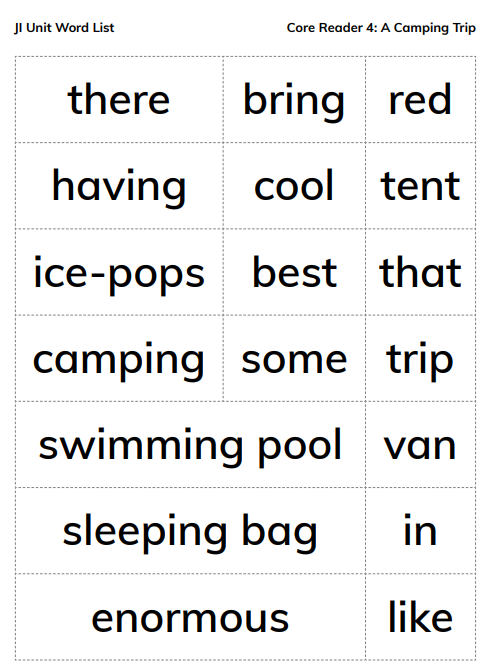 Red, tent, bring, cool, that, having, best, trip, camping, van, sleeping bag, in, swimming pool ( words that can be sounded out)There, ice-pops, some, like, enormous (words that will need to be learned)Attachment 2: Oral Langauge Poster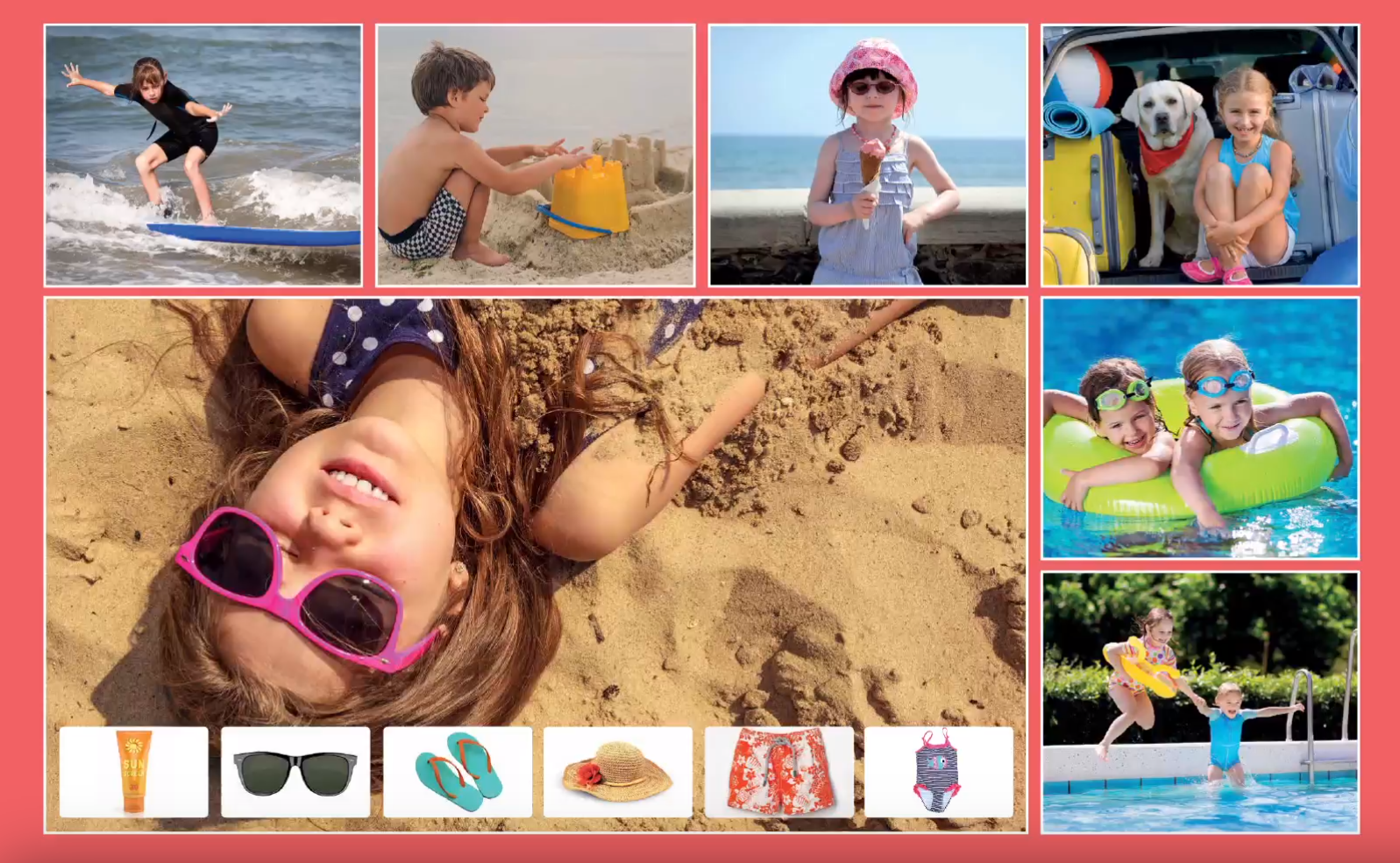 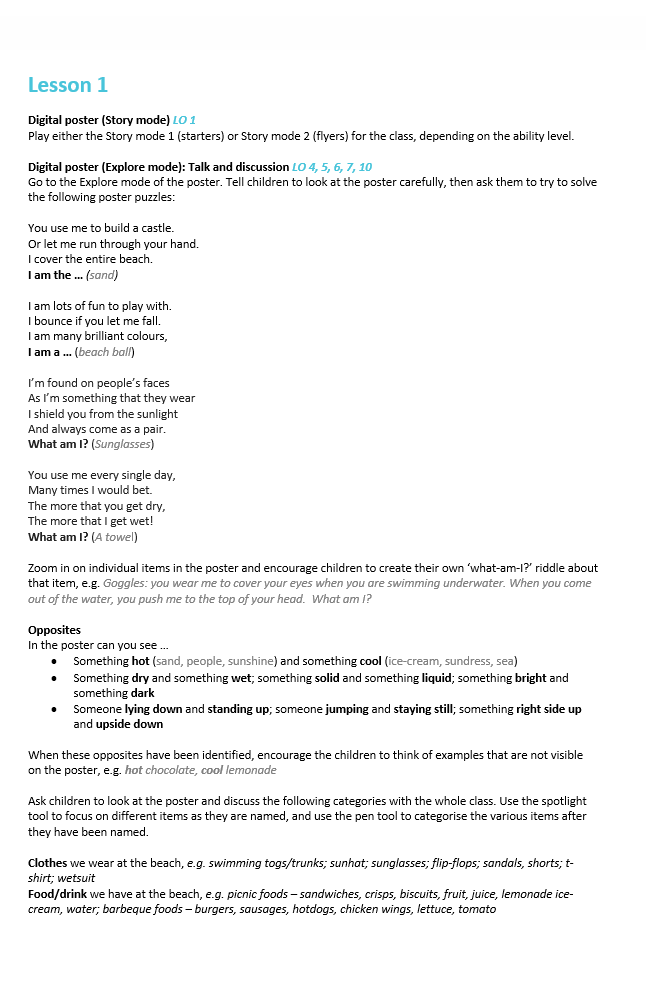 Attachment 3:  “ue” wordsfuel        value        argue    rescue   avenue   statueAttachment 4: A Camping Trip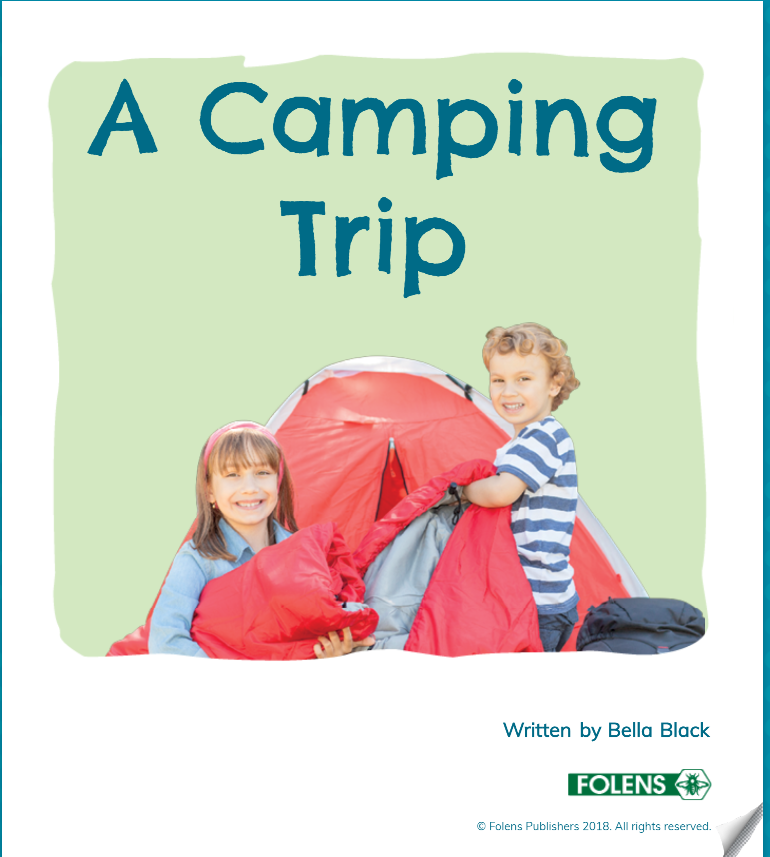 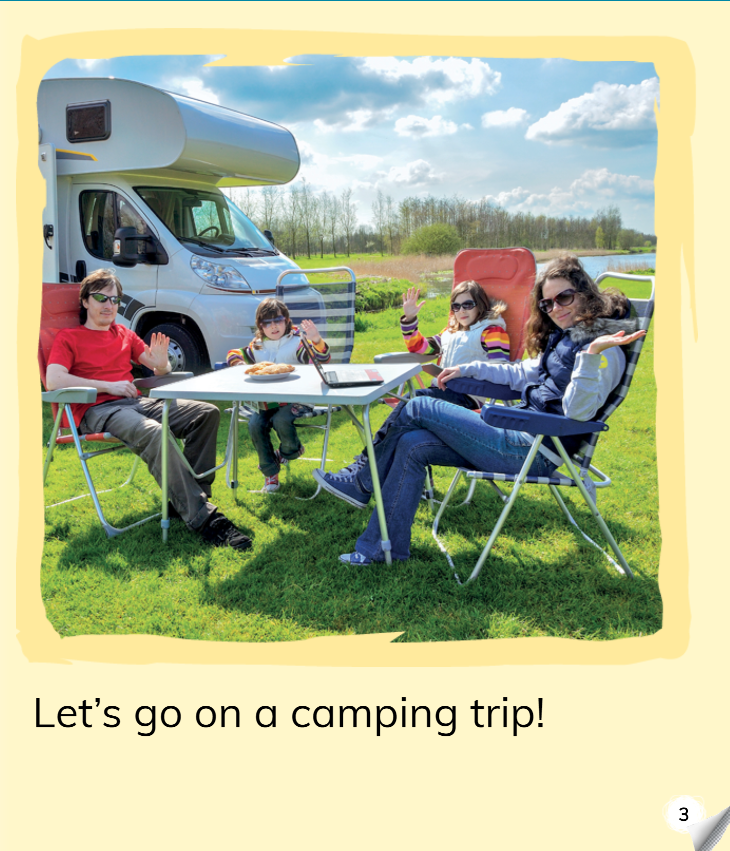 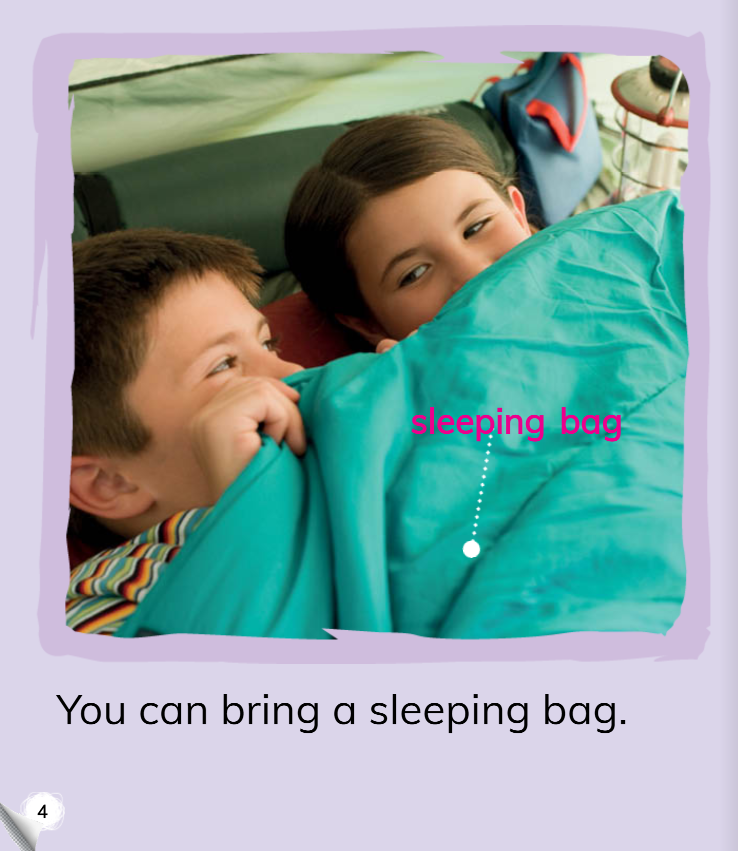 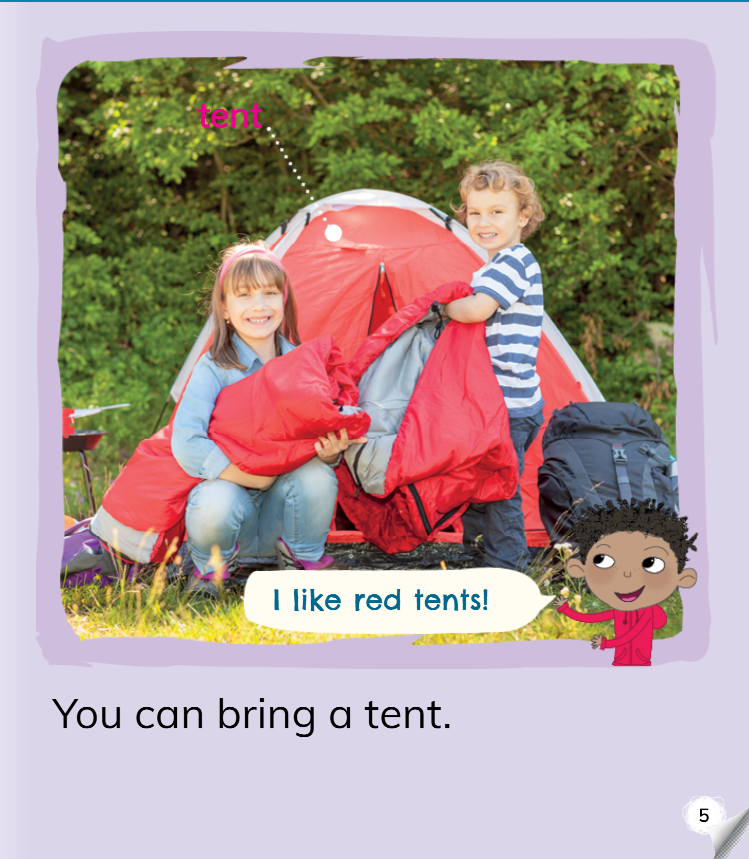 Attachment 5: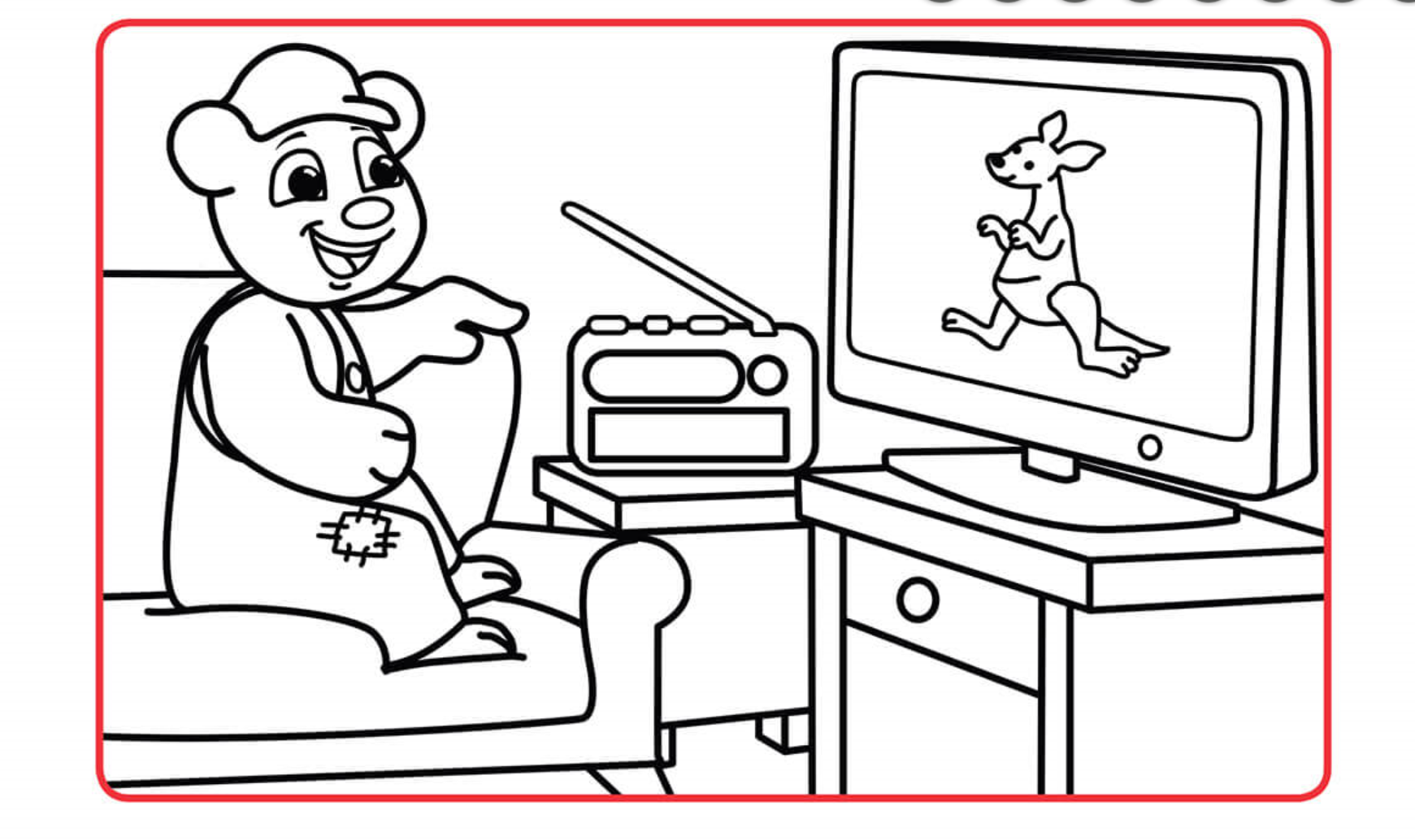 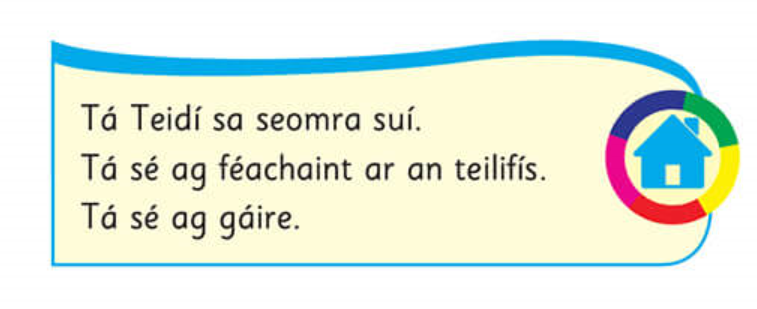 Attachment 6: 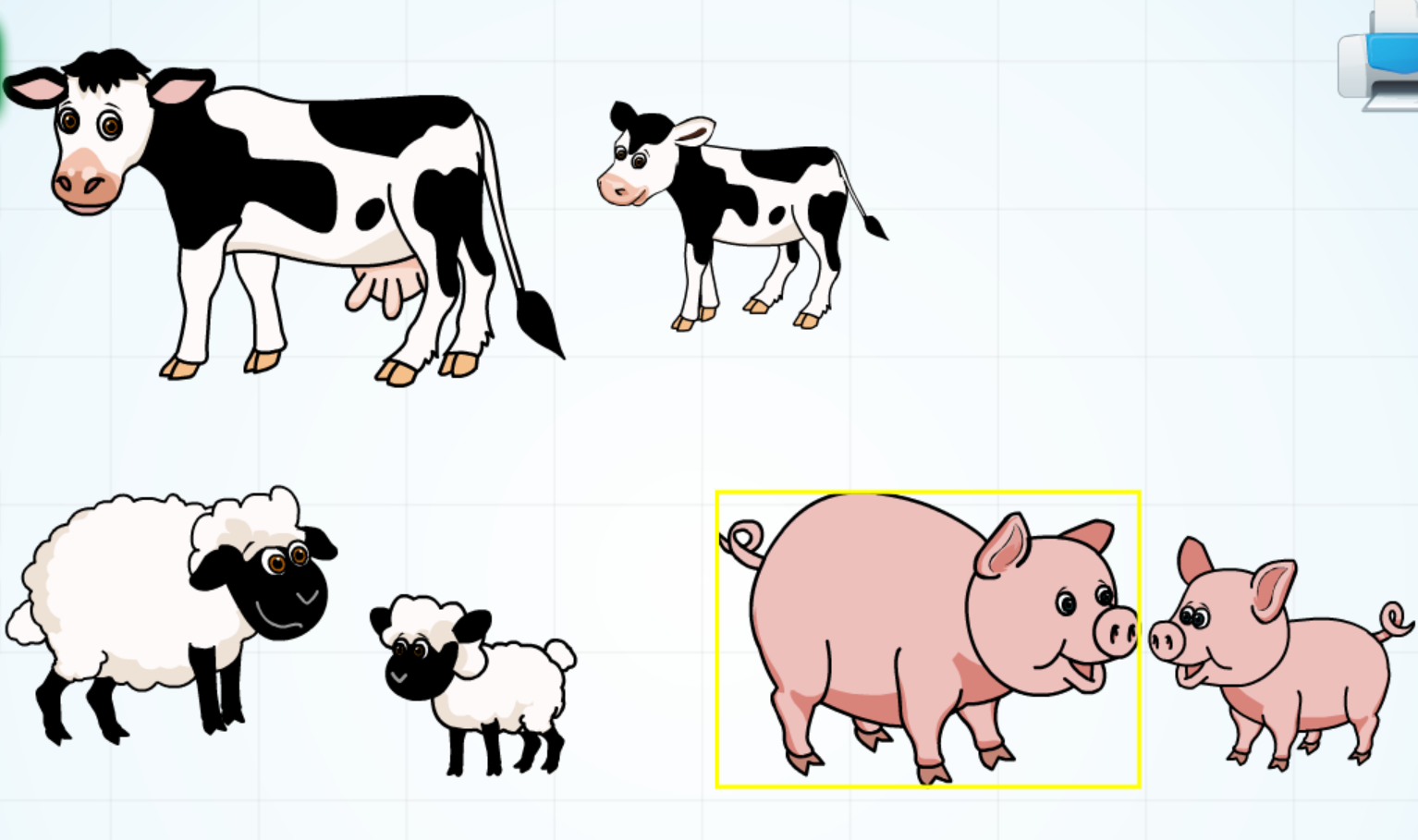 Taispeáin dom___.Cad é sin? Sin___.Attachment 8:      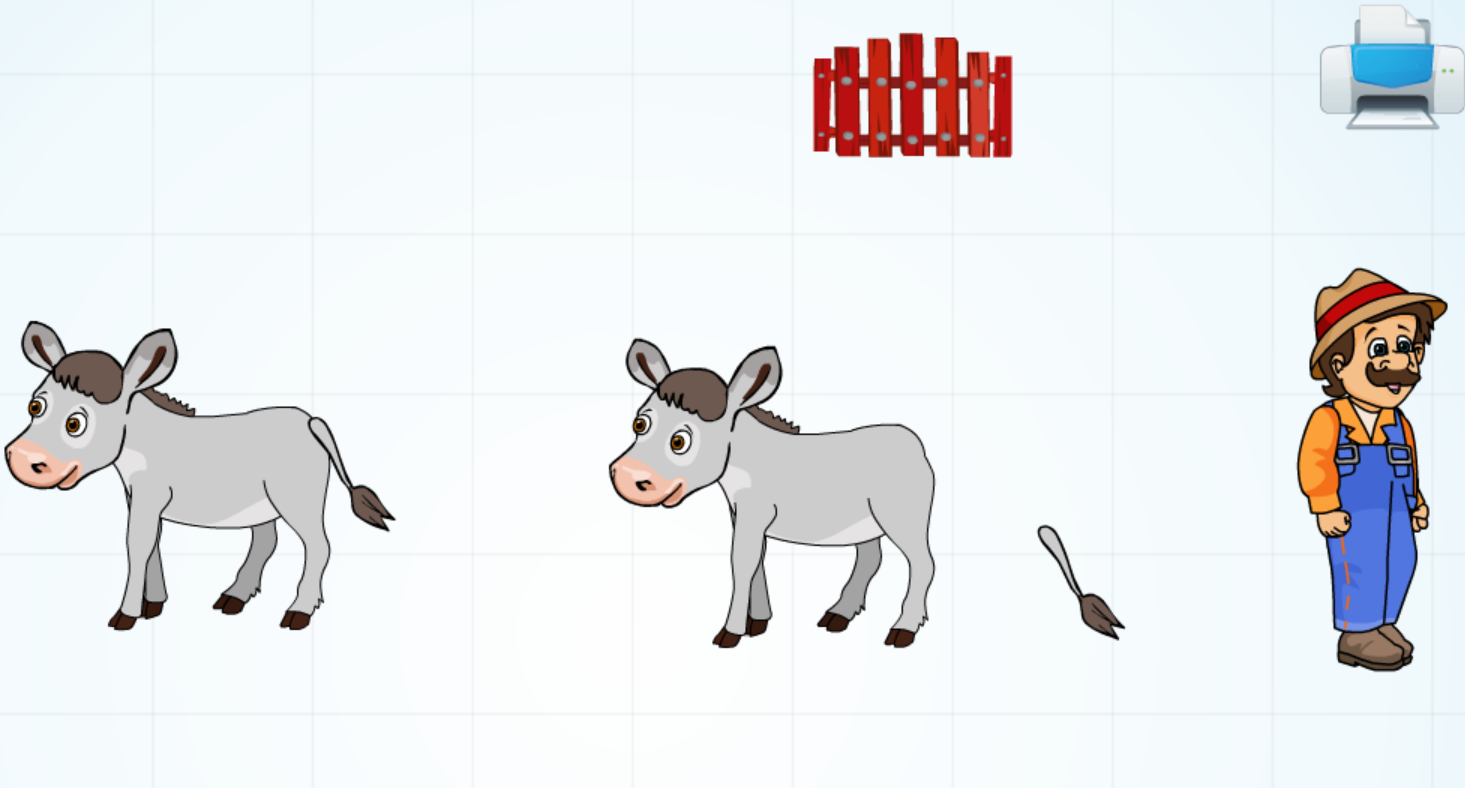 Attachment 9: Maths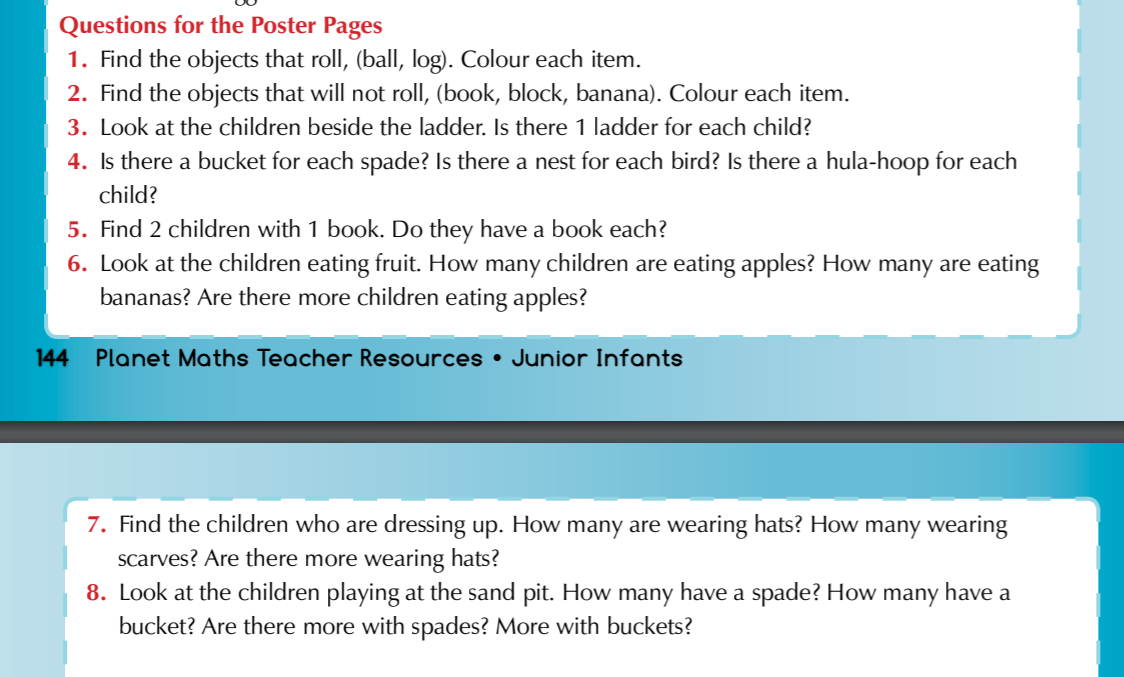 Attachment 10: 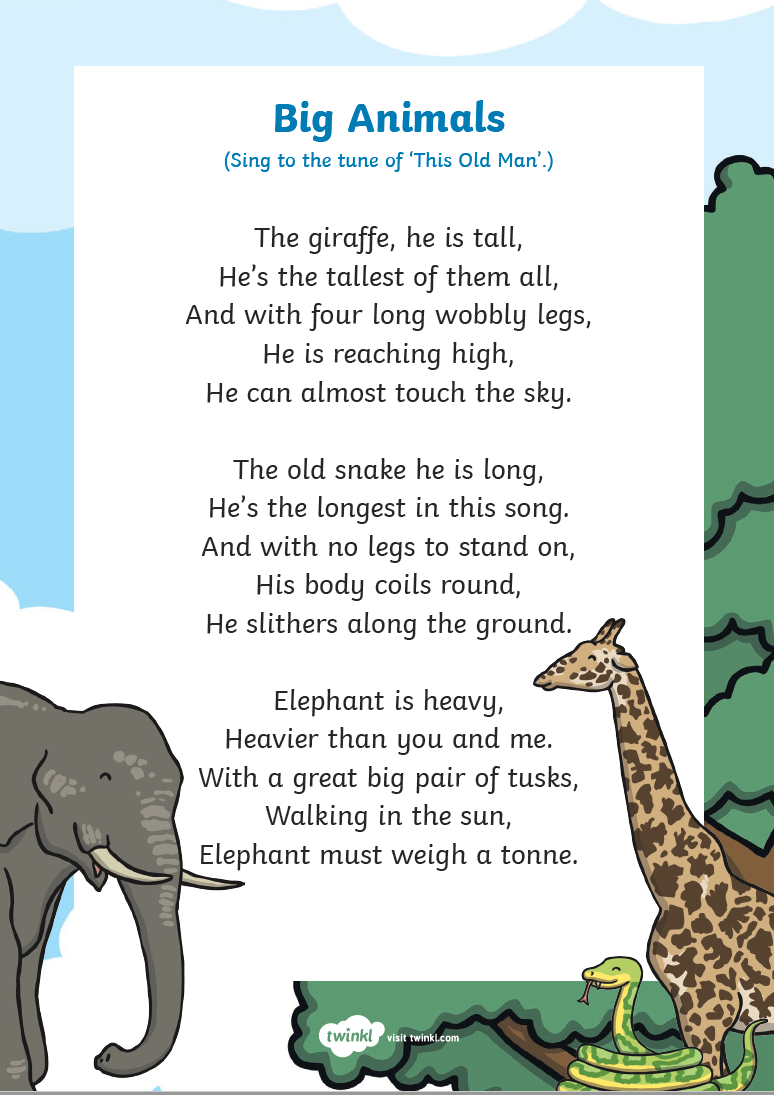 Attachment 11:  Sequencing cards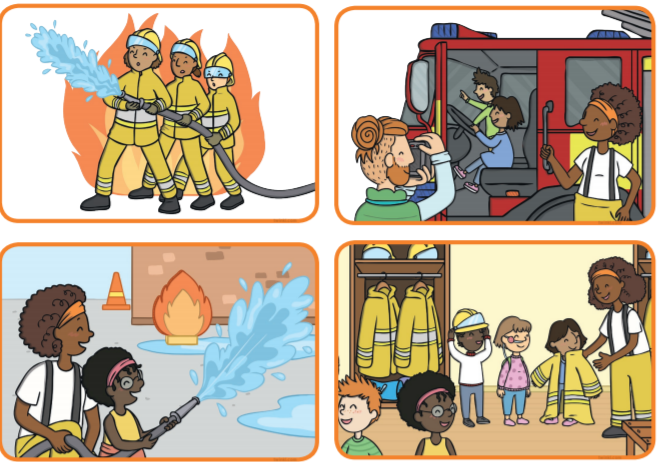 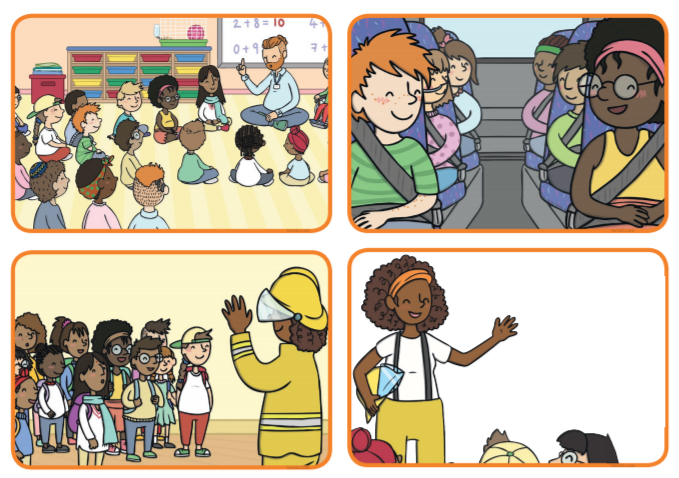 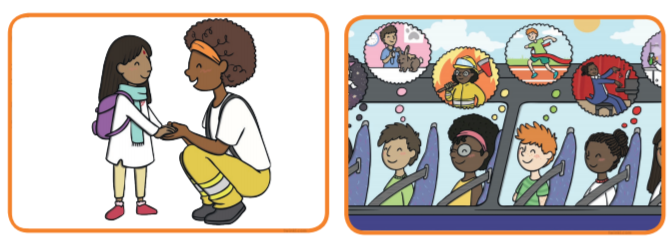 Attachment 12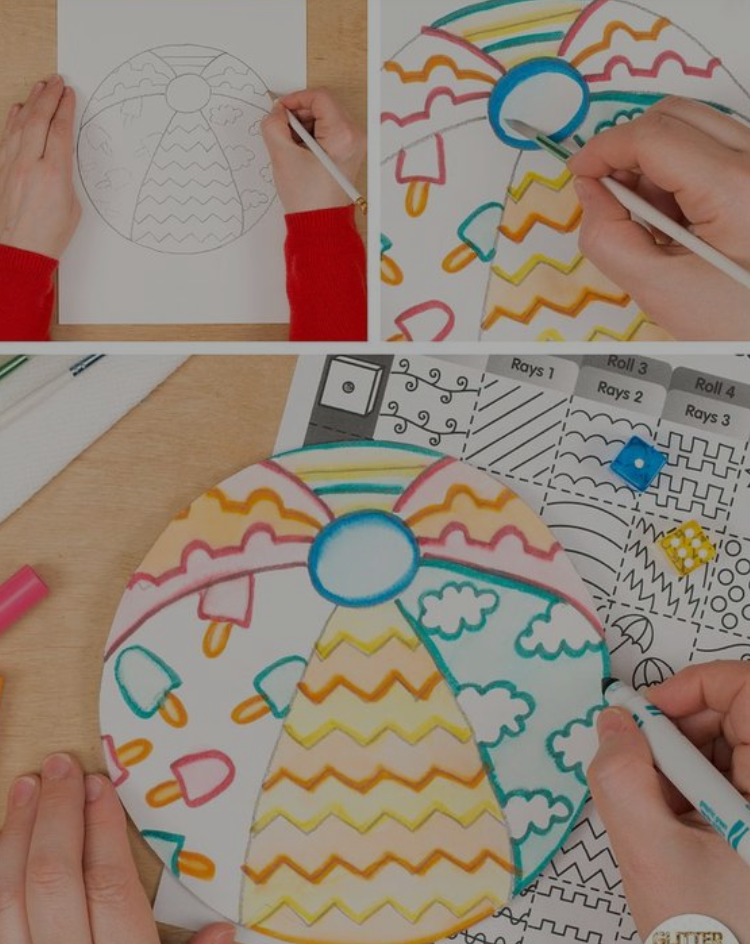 